1. Name of Charitable Organization: 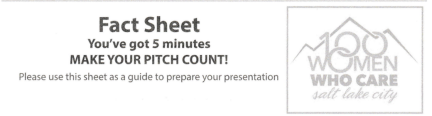 2. 501(c)(3) Tax ID Number:		 	 	 		3. Organization Contact Person (Name, phone, e-mail): 4. Presenter (Name, Phone, Email):5 Organization Address: 6. Date organization started: 7. How would the donated funds be used? We sponsor specific projects for Salt Lake County residents. Our donation does not go to a capital fund for ongoing expenses. Use of donation for paying staff is highly discouraged.  8. Proposed budget for donation (Note that recent Impact Awards have been around $20,000): 9. What are the current sources of funding for the Organization? 10. How much money in donations did the organization collect in the past year? 11. What population does the Organization serve? (e.g., children, women, elderly, etc.)How many people will receive services annually (approximately), if known?  12. If chosen, make checks payable to: 13. This nonprofit agrees not to sell, give, or use individual contact information of members of 100 Women Who Care for additional solicitation of their own or any other organization.    Signature of 100 Women Who Care member: